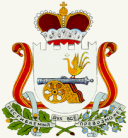 АДМИНИСТРАЦИЯ   ИГОРЕВСКОГО  СЕЛЬСКОГО  ПОСЕЛЕНИЯ                            ХОЛМ-ЖИРКОВСКОГО РАЙОНА СМОЛЕНСКОЙ ОБЛАСТИП О С Т А Н О В Л Е Н И ЕОб утверждении Графика проведения осмотров оборудования детских игровых площадокцелях контроля периодичности, полноты и правильности выполнения работ при осмотрах оборудования детских игровых площадок, руководствуясь пунктом 6.5.1. национального стандарта Российской Федерации ГОСТ Р 52301-2004 «Национальный стандарт Российской Федерации. Оборудование детских игровых площадок. Безопасность при эксплуатации. Общие требования», утвержденного приказом Федерального агентства по техническому регулированию и метрологии от 30 декабря 2004 года № 151-ст, Администрация Игоревского сельского поселения Холм-Жирковского района Смоленской областиПОСТАНОВЛЯЕТ:  1.Утвердить График проведения осмотров оборудования детских игровых площадок в соответствии с приложением 1 к настоящему постановлению.2.Создать Комиссию по проведению осмотров оборудования детских игровых площадок.3.Утвердить Состав комиссии по проведению осмотров оборудования детских игровых площадок согласно приложению 2 к настоящему постановлению.Глава муниципального образованияИгоревского сельского поселенияХолм-Жирковского районаСмоленской области                                               Т.А.Семенова                                                                     Приложение 1 к постановлениюАдминистрации Игоревского сельского поселенияХолм-Жирковского районаСмоленской областиОт 26.08.2020г. № 52аГрафик проведения осмотровоборудования детских игровых площадокРегулярный визуальный осмотр оборудования детских игровых площадок (далее – также оборудование) проводится не реже одного раза в месяц в период с 1 по 7 число месяца. При проведении регулярного визуального осмотра выявляются очевидныенеисправности и посторонние предметы, представляющие опасности для дальнейшей эксплуатации оборудования (например: разбитые бутылки, консервные банки, пластиковые пакеты, поврежденные элементы оборудования и т.д.).Функциональный осмотр оборудования проводится не реже одного раза в три месяца в период с 1 по 7 число месяца.При проведении функционального осмотра проводится детальный осмотр с цельюпроверки исправности и устойчивости оборудования, выявления износа элементов оборудования.Ежегодный основной осмотр оборудования проводится не реже одного раза в год не позже июня месяца.ходе ежегодного основного осмотра оборудования определяют:наличие гниения деревянных элементов;наличие коррозии металлических элементов;влияние выполненных ремонтных работ на безопасность эксплуатации оборудования. При проведении ежегодного основного осмотра оборудования особое внимание уделяютскрытым, труднодоступным элементам оборудования.Приложение 2 к постановлениюАдминистрации Игоревского сельского поселения Холм-Жирковского районаСмоленской области От 26.08.2020г. № 52аСостав комиссию по проведению осмотраоборудования детской игровой площадки1.Состав комиссии по проведению осмотров оборудования детской игровой площадки, расположенной по улице Южная Председатель Комиссии – старший менеджер Администрации Игоревского сельского поселения Холм-Жирковского района Смоленской области Смирнова Виктория Васильевна ;Секретарь Комиссии – заведующая детским садом Ежик Картошкина Елена Викторовна Члены Комиссии –  директор МУП « ИКХ» Кузнецов Владимир Семенович 2.По решению комиссии по проведению осмотров оборудования детских игровых площадок в состав комиссий могут быть включены иные компетентные лица, при этом состав указанных комиссий не может превышать пяти человек.26.08.2020г.     № 52а